Pub Manager  A unique opportunity to be the First Pub Manager of our soon to be launched Community Pub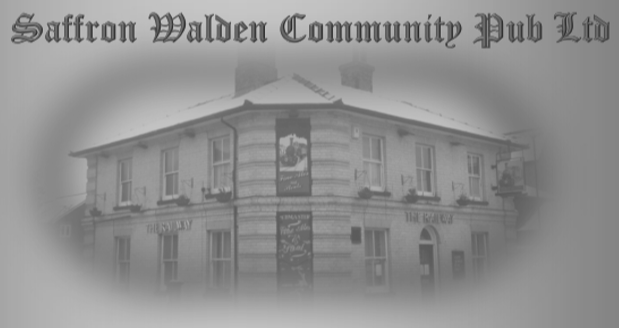 Attractive package including bonus scheme and the option of live in accommodation.The Railway Arms is a Community led  and managed pub in the beautiful  town of Saffron Walden, North Essex, a hub for the community that’s being totally being refurbished and is aiming to be ready for business around mid April (COVID restrictions allowing).Our initial aim is to re-open a completely renovated and traditional wet led pub, which will offer services and facilities that include:Bar and eating area capable of serving around a dozen tablesAn extensive  courtyard, garden and patio with space for around twenty table benchesIf desired, an unfurnished flat will be available on siteGoing forward, in keeping with the ‘More Than a Pub’ principles, the development of all the outbuildings on  site to offer a range of community based services with the pub at the heart of the hubJust as importantly, our pub offers a unique career opportunity for the right person/couple:The unquestionable support of a friendly and pro-active local community and the desire to work closely with you to fully develop the pub’s potential as a community hub A real ‘free house’, free of any brewery or pub company tie on all productsA unique management opportunity to really help shape the development and growth of the pub A great location in the attractive and historic town of Saffron Walden, the pub is located a few minutes walk from the town centre ABOUT YOU:We are looking for an individual or a couple who will be responsible for ensuring fantastic levels of service are always maintained. Previous experience of  pub management, hospitality or working in a community based business would be beneficial. Key responsibilities include:Assist with the promotion of The Railway Arms to ensure recognition as a community operated pub, working together with the Community Benefit Society and  Pub Management Committee Overall responsibility for all staff to create a welcoming environment and correct ambience, which will contribute to achieving the highest professional standards.Drive sales, cash management and reconciliation with accuracy and high levels of securityAwareness of changing Legislation relevant to the business, particularly with regard to Food Handling Standards and Health and Safety and latest COVID 19 regulationsEvent experience, both organising and running eventsMUST HAVES:Some  relevant  experience in a busy, customer facing environmentHigh customer service skills and an ability to build and maintain relationships with the local community and customer baseExperience organising and running eventsBeing calm under pressureThe ability to create a motivated, yet fun working environment for the teamA strong interest and commitment to the community run ethos If all of this sounds exciting and of interest, we’d welcome a conversation with you about your ambitions and vision, and we can talk about where we are now with the ongoing development of the pub. Further information about the pub and our community project can be found here: strap.org.ukAlso, we would like to know a bit more about you: To express your initial interest, please visit our website, strap.org.uk where you can download a recruitment pack.  On completion of your application, as outlined in the recruitment pack, please return it to:  recruitment@strap.org.uk